				                    	 Form KJ-1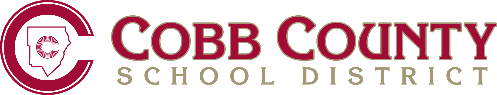 APPLICATION FOR OUTDOOR ADVERTISINGDate _______________All outdoor advertising must adhere to Cobb County School District Administrative Rule KJ-R.Outdoor signs are limited in size to 8' x 8' or less. No three dimensional signs will be approved. The advertising copy, site and display requirements shall be only in one of the following formats:[NAME OF CONTRIBUTOR]SUPPORTS [SCHOOL NAME] HIGH SCHOOL[NAME OF CONTRIBUTOR]SUPPORTS [SCHOOL NAME] [SCHOOL GROUP/TEAM NAME]GO [SCHOOL GROUP/TEAM NAME]!COURTESY OF [NAME OF CONTRIBUTOR]The name of the contributor may include the contributor's address, e-mail address and telephone number at the option of the contributor. If, in the opinion of both the District Athletic office and the principal, the contributor's legal name does not adequately identify the contributor to the community, the District Athletic Director and the principal may include the product or service the contributor provides, but only to the extent necessary to adequately identify the contributor to the community.Format to be used for this sign is:______________________________________________________________________________________________________________________________All advertisements placed on school property shall become the property of the School District and may be removed by the  at any time. The principal or the District Athletic Director reserve the right to accept or reject any advertisement copy and may limit the number and location of advertisements which may be displayed at each school.This is to verify that I have read and agree to abide by Administrative Rule KJ-R.Booster Representative Signature 							 Date 			Approved by Principal 								 Date 			Approved by Athletic Office 								 Date 			Reference: Cobb County School District Administrative Rule KJ-R 